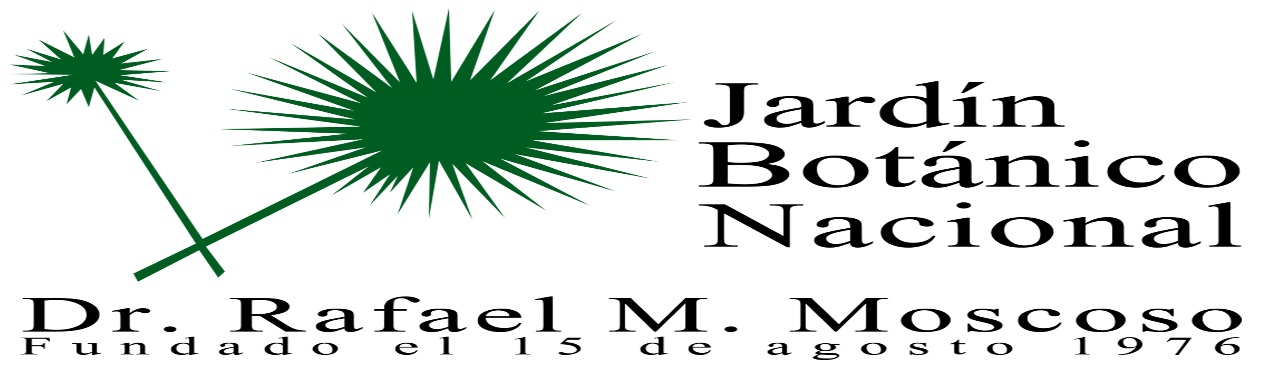 Departamento de Educación Ambiental División de Servicio al Público Área de trenes 14,145 personas Museo Ecológico 1,275personas Extranjeros 254Centros Educativos Detalle Centros EstudiantesProfesores Universidades 2384ONG 931724Colegios 452,229354Escuelas654,973372Total general 1217,557754Labor Social Detalles Centros 20Jornadas 27Estudiantes 730 